Être élève, un métier !COSP : Métier d’élève et méthodes de travail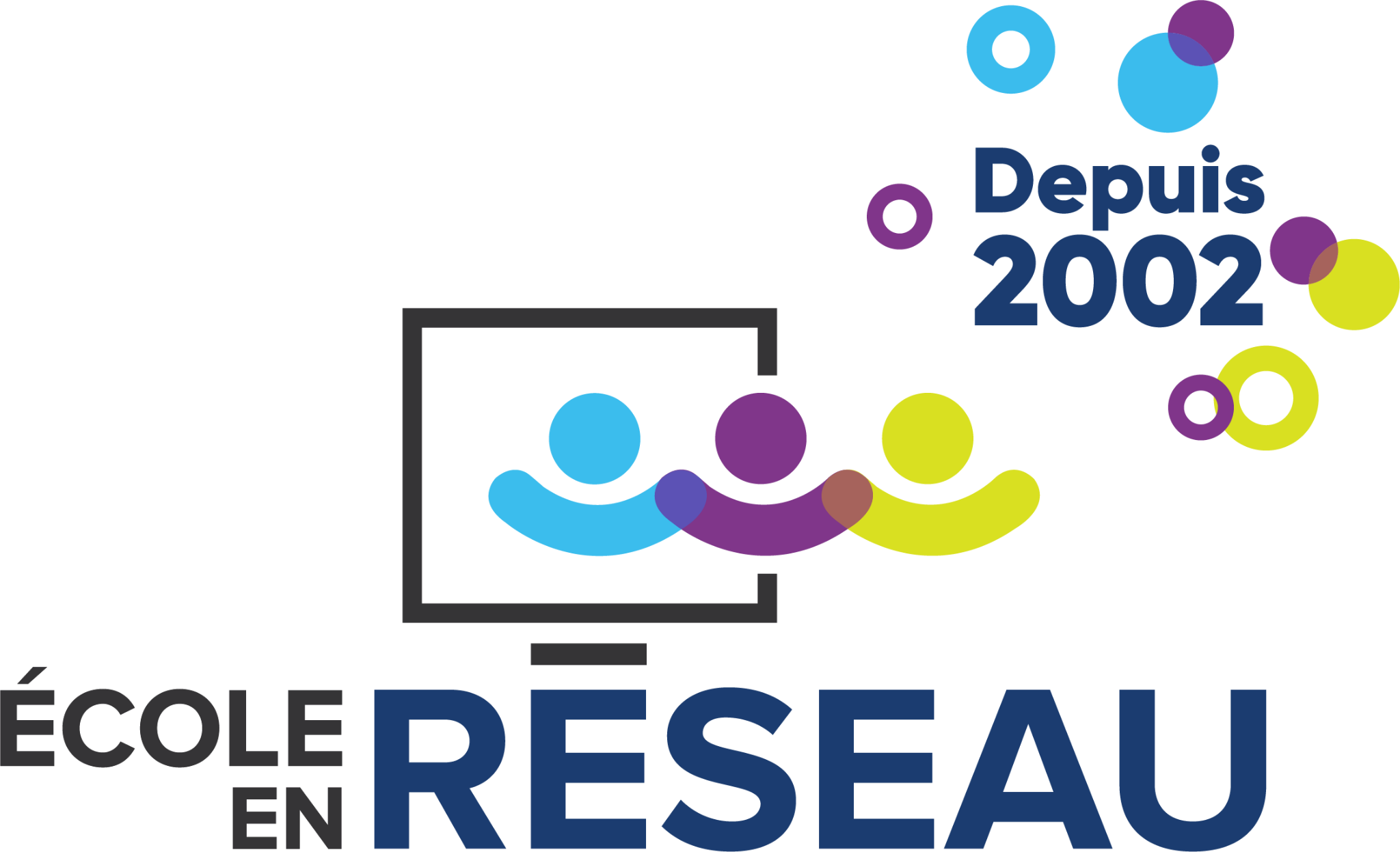 Comparer les méthodes de travail et les exigences du métier d'élève ​à celles observées dans le monde du travail Activité préparatoireSelon toi, qu’est-ce qu’on entend par « métier d’élève » ?__________________________________________________________________________________________________________________________________________________________________________________________________________________Selon toi, qu’est-ce qu’une exigence ?__________________________________________________________________________________________________________________________________________________________________________________________________________________Selon toi, qu’est-ce qu’une méthode de travail ?__________________________________________________________________________________________________________________________________________________________________________________________________________________Selon toi, que signifie la stratégie d’apprentissage Comparer ?__________________________________________________________________________________________________________________________________________________________________________________________________________________Bonifie ta réponse à la suite de la discussion en classe.__________________________________________________________________________________________________________________________________________________________________________________________________________________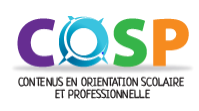 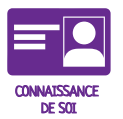 Rencontre virtuelle Selon toi, quelles sont les exigences du métier d’élève ?__________________________________________________________________________________________________________________________________________________________________________________________________________________Quelles méthodes de travail utilises-tu à l’école ?__________________________________________________________________________________________________________________________________________________________________________________________________________________Quels constats peux-tu faire quant à ton utilisation de ces méthodes de travail afin de répondre aux exigences du métier d’élève ? Dans le tableau suivant, indique une ou deux méthodes de travail que tu utilises de façon efficace, moyennement efficace et peu efficace.Choisis une ou deux méthodes de travail que tu aurais avantage à développer. Explique en quoi ça t’aiderait à mieux répondre aux exigences du métier d’élève.__________________________________________________________________________________________________________________________________________________________________________________________________________________Durant la vidéo, note les méthodes de travail et les exigences du métier de garde-parc naturaliste dans ce tableau.Activité de réinvestissementC’est le moment de comparer ! Note les méthodes de travail et les exigences du métier d'élève et compare avec celles observées dans le métier de garde-parc naturaliste.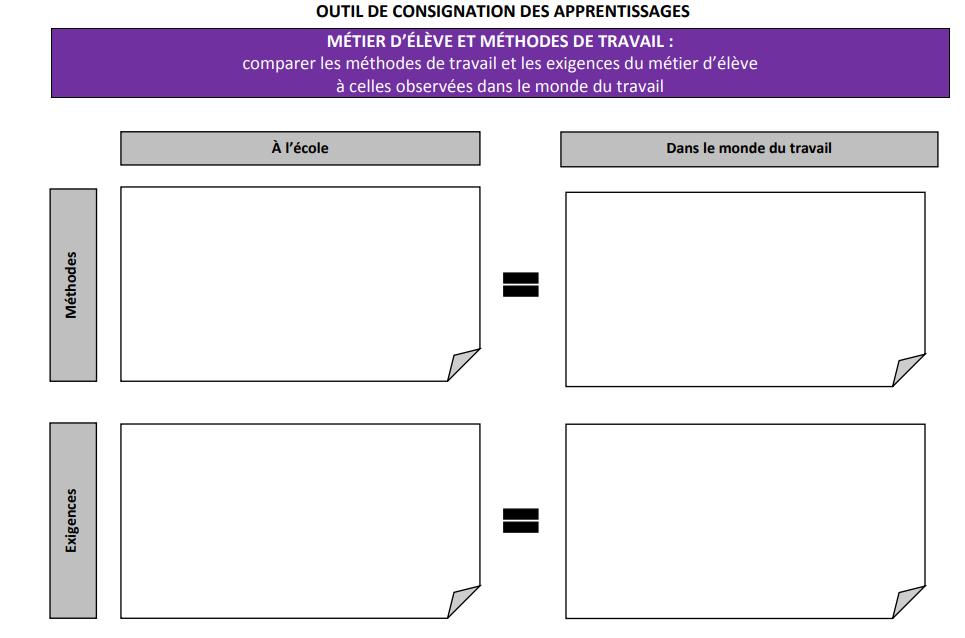 Que sais-tu maintenant, que tu ne savais pas avant de vivre ce COSP ?____________________________________________________________________________________________________________________________________________Comment ces apprentissages ont-ils été utiles pour te familiariser avec le métier d'élève et les méthodes de travail ? ____________________________________________________________________________________________________________________________________________Comment pourrais-tu utiliser la stratégie d’apprentissage Comparer dans d’autres situations ?____________________________________________________________________________________________________________________________________________Méthode(s) de travail utilisée(s) de façon efficaceMéthode(s) de travail utilisée(s) de façon moyennement efficaceMéthode(s) de travail utilisée(s) de façon peu efficaceMéthodes de travailExigences du métiers